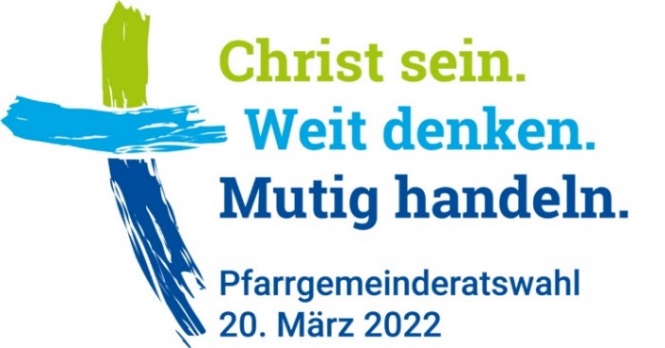 Pfarrgemeinde: ____________________Wahl der Pfarrgemeinderäte 2022WahllokalDas Wahllokal ist geöffnetam Samstag	von __________________ bis ___________________ Uhram Sonntag	von ___________________ bis ___________________ Uhr15 PGR-Wahl 2022 BA	